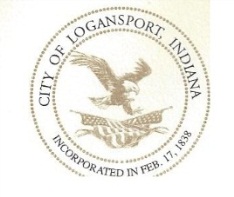 CITY OF LOGANSPORTAPPLICATION FOR CURBS AND GUTTERS 50-50 PROGRAM - 2019RESIDENTIAL ONLY Date of Application: 				Home owner’s Name:											                                                            Address: 											                  Telephone: 											 □ Check here if the work is to be completed at a different location than the address above:Address: 												Approximate footage:       Curb:			  ft.	        Gutter: 	  		     ft.	The above named home owner hereby requests the City of Logansport build and erect concrete curbs and gutters at the above address at its earliest convenience.The above named homeowner hereby agrees to pay the contractor a sum of money equal to $16.00 per foot of frontage of the property described above.  Said amount is half the cost of the curbs/guttering.   This price only applies for the year of 2019.  HOME OWNER SIGNATURE: 									Approved:  Date:  									                                                                               			Street Commissioner Rev. 1-1-2018THE PRICE LISTED ON THE PROPOSAL IS YOUR HALF OF THE COST.